Algorithme  de prise en charge au 01.10.2020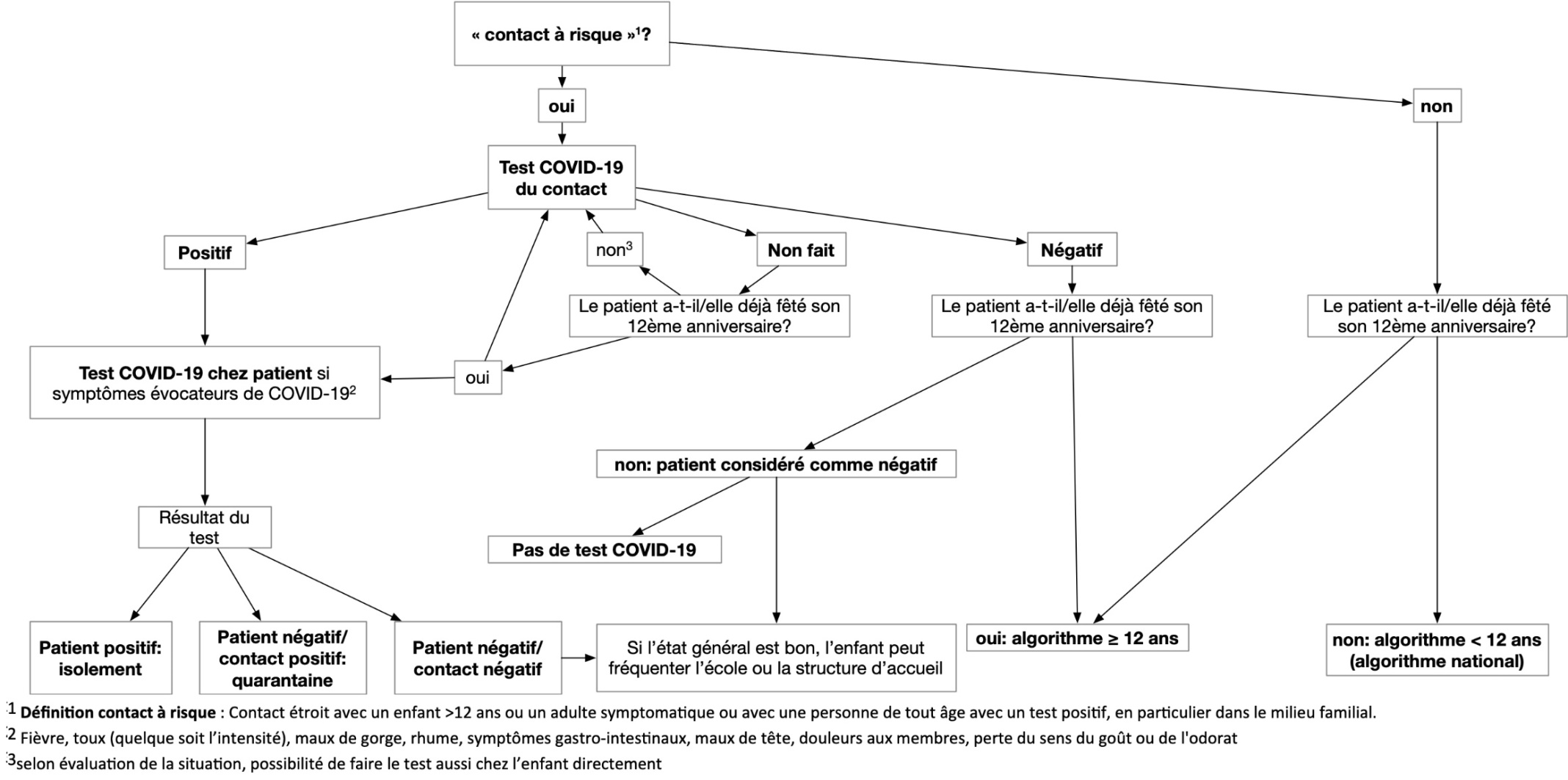 